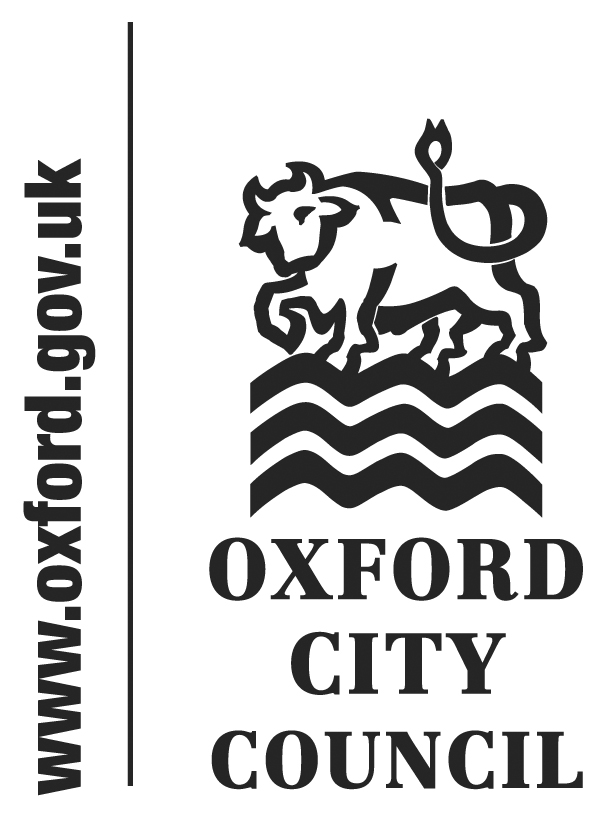 Report of: 		Head of Financial Services To: 			Council Date: 			17 February 2016 Title of Report: 	Report of the Council’s Chief Finance Officer on the  	robustness of the 2016/17 budget Summary and Recommendations Purpose of report:Under Section 25 of the Local Government Act 2003 there is a requirement for the Council’s Chief Financial Officer to report to Council on: a)   the robustness of the estimates made for the purposes of the calculations of the budget; and b)   the adequacy of the proposed financial reserves.Council in considering its Budget should have regard to this advice.Recommendation: That Council notes this report in setting its budget for 2016/17 and the indicative budgets for 2017/18 – 2019/20. Appendix A : Statement of Reserves and BalancesRobustness of the Budget. Economic OutlookOn the 25th November 2015 the Chancellor delivered his Autumn Statement. The Office for Budget Responsibility forecast that public finances are set to be £27 bn better off than forecast by 2020 due to increased tax receipts.  These resources allow spending to rise and Government borrowing to be £8 billion less than forecast as the Government aims for its £10.1 bn surplus by 2020. 2	The Final Finance Settlement for 2016/17 published on 8th February included the following key changes :Additional funding in the form of transitional grant, which the LGA lobbied for, of £150 million in both 16/17 and 17/18 for the councils most adversely affected by the change in revenue support grant.the removal of additional tariff / top-up adjustment (negative RSG) in the first two years of the settlement period. The Government has made available £2.3 million in 17/18 and £22.8million in 18/19 to remove this adjustment.In total, the changes gave rise to an additional £146k of resources in the Council’s budget over the next four years with Revenue Support Grant reducing to zero from 1st April 2019. Even with the additional resources the fact is that the Council’s Settlement Funding Assessment (SFA) has reduced from £8.5 million to £6.2 million over the next four years. Through prudent financial management and significant efficiency savings the Council’s financial position over this period is manageable. There are still a number of uncertainties on which clarification is awaited from the Government around Housing, Business Rates and New Homes Bonus but given the robust scrutiny of the Council’s budget setting process and the mitigations in place, including the prudent levels of reserves and balances the Council is well placed to overcome any potential financial difficulties. Preparation of the Medium Term Financial Plan6. 	The Council has undertaken a prudent and robust approach in developing its Medium Term Financial Plan, as in previous years. This has reaped rewards in terms of the delivery of significant levels of savings and provides a firm foundation on which to build. 7	The efficiency savings, additional income streams and service reductions have been subject to rigorous review, with Service Heads being required to review the plans they put forward in previous years and confirm delivery of the proposals. Any changes to previous proposals put forward have been reflected in the updated plan. 8	The Strategy of identifying and securing significant cross cutting savings has continued albeit that these get more challenging to identify year on year.  They include:Review of Office Accommodation - £200k per annum from 2017/18A review of admin buildings at St Aldates Chambers, Horspath Depot, Cowley Marsh depot and the Town Hall to for Identification of the potential to reduce occupation to generate income.ICT Efficiencies - £220k per annumApplications portfolio and telephony review and scanning contract reviewStaff Restructuring - £200k per annumProposals to streamline management team through restructuring proposals9	The General Fund Medium Term Financial Plan continues to include an increased reliance on income arising from external work undertaken by the Council’s Direct Services workforce with the contribution to overheads now totalling around £1.4 million per annum. Whilst this does create some additional risk for the Council this is partially mitigated by the inclusion of a contingency to cover shortfalls in income10	Scrutiny of the budget has been undertaken by The Finance Team Directors and Chief Executive Executive Members The Scrutiny Committee’s Finance Panel 11	Monitoring of the budget through the year is undertaken by Finance in conjunction with Heads of Service and Cost Centre Managers to ensure that the budget is on target or variations are reported and acted upon at an early stage. Monthly monitoring reports are considered by the Council’s Corporate Management Team and quarterly reports are tabled at City Executive Board. General Fund Assumptions 12	Assumptions on which the four year Medium Term Plan are based are contained within the main budget report presented elsewhere on the agenda, however, some of the key assumptions include:Council Tax increase- The assumed Council Tax increase is 1.99% which is below the referendum level for 2016/17 and then 1.75% thereafter in line with the Government’s assumptions.Finance Settlement – The settlement figures are in line with the Government’s announcement in February 2016. This year the Government has invited local authorities to opt into a four year funding settlement subject to authorities issuing an Efficiency Plan. The decision to opt into this settlement has been delegated to Section 151 Officer in consultation with the Board Member for Finance, Asset Management and Public Health Oxford City Council and the figures have been included in Council’s Medium Term Financial Plan. Revenue Support Grant reduces to zero on 1st April 2019.Retained Business Rates – The Medium Term Plan includes estimates of the amount of Retained Business rates income for the authority, based on the Government’s indication of tariffs over the next four years. New Homes Bonus – The Medium Term Financial Plan includes indicative payments for the next four years in a change to previous assumptions which assumed that NHB would cease in 2018/19. Indicative NHB payments for 2018/19 and 2019/20 totalling around £3.7 million have been used to Finance capital spend.Inflation – With the exception of contractual inflation e.g. Leisure contact and ICT maintenance contracts and pay budgets (1.5%) all other budgets are cash limitedContingencies and Provisions - Contingencies have been allowed for potential shortfalls in efficiency savings, additional income and planned service reductions based on 40% of the value of high and medium risk proposals. No other contingencies are allowed for.Revenue contributions to Capital – Revenue contributions to fund the capital programme have been included in four year MTFP in the order of £2.4 million, £4.6million, £3.8 million and £3.6 million respectively.Housing Revenue Account (HRA) Assumptions13	The Scrutiny of the HRA budget and Business Plan has followed a similar process to that for the General Fund outlined above. 14	Prudent assumptions have been built into the HRA Business Plan although there are still a number of areas of uncertainty on which the Council are awaiting clarification from the Government including :High Value Council Housing (HVCH) – The Chancellor’s summer budget suggested local authority landlords will be forced to sell their highest value dwellings once they became void. The receipts generated, after allowing for some deductible expenditure and an estimate for associated debt would have to be handed back to the Government to compensate Housing Associations for the discounts associated with extending RTB to their tenants who hold assured tenancies. Latest indications are that HVCH payments to Government will now be based on a formula. The Council has created a contingency to fund this payment of £20 million over the next four years.Council Housing rent setting - The Welfare Reform and Work Bill indicates that from April 2016 social housing rents must be reduced by 1% per year for 4 years from their 8 July 2015 position. This requirement has the effect of reducing the dwelling rent income assumed in the HRA Business Plan by £31m over the next 4 years. The Bill will receive its 3rd and final reading on 8th February after which, subject to any amendments it will receive Royal Assent. Within the final Bill there will be an amendment to allow the rent in respect of sheltered housing to be raised by up to CPI + 1%, a rise of 0.9%, which the Council is recommended to implement. There is no indication from the Government as to what rent increases will be allowed after the initial four years. 15	Other key assumptions in the HRA budget include:  Debt Management Strategy The first £20m self- financing loan is due for repayment on 31 March 2021. Last year it was agreed that this payment would be deferred which would generate an initial saving of £20m offset by the additional annual interest cost of approximately £0.658m Responsive Repairs and MaintenanceWithin the four- year Medium Term Financial Strategy and the HRA Business Plan efficiency savings are assumed in the Council’s Responsive Repairs budget. Allowing for uplifts a 5% reduction was implemented in 2013/14 with further annual reductions of 1.5% being applied up to a ceiling of 15%. Right To BuyDisposals of around 40 dwellings per year until 2021/22 are assumed due to the Government’s re-invigorating Right to Buy initiative. An additional 5 properties per year from 2017/18 have been added reflecting the increased likelihood of council tenants who have to pay a market rent for their properties (under “pay to stay”) instead choosing to exercise the right to buy.Inflation and pay assumptions   	All the assumptions for pay inflation are the same as for the Council’s General Fund. Service ChargesService Charges for caretaking, cleaning, CCTV, communal areas etc. have been increased in line with the convergence formula in previous years. The Council agreed to remove any associated service charge limiter (credits) over a 4 year period limited to a maximum of £1/wk. It is estimated that this will deliver £50k of additional income by 2017/18 at which time the limiter will have been removed from all associated accounts. Capital 16	The Council has set an ambitious Capital Programme for the next four years in excess of £132 million. 17	The preparation of the on-going Programme has undergone similar scrutiny to the other areas of the Council’s budget with the Capital Asset Management Group also having an oversight of all new bids. Monitoring of delivery through the year will be undertaken by this group. Contingencies are included within individual schemes for variations in spend with any other variations outside these amounts being subject to the normal virement and supplementary estimate approvals set out in the Council’s Financial Rules. 18	Financing of schemes within the Programme is predominantly through revenue, borrowing and capital receipts. Adequacy of Reserves and Balances19	The prudent level of reserves that the Council should maintain is a matter of judgement and cannot be judged merely against the current risks facing the Council as these can and will change over time.20	The consequence of not keeping a prudent level of reserves can be significant.  In the event of a serious problem, or a series of events; the Council could run the risk of a deficit and or be forced to cut expenditure in a damaging or arbitrary way.21	CIPFA (Chartered Institute of Public and Finance and Accountancy) have stated that there should be no imposed limit on the level or nature of balances required to be held by an individual Council. However for a district council, where changes to a few areas can have a disproportionate impact, a higher percentage level of reserves to net expenditure is desirable. 22	The Council has maintained a reasonable level of reserves and working balances as a result of its prudent financial management. Working balances for both HRA and General Fund are in the region of £3.6 million. They are unallocated and held specifically to cover unexpected adverse variations in the Council’s financial position. Whilst the authority would be exceptionally unlucky to suffer adverse consequences from all major potential sources of risk in the course of a financial year by way of example a 10% reduction in car parking income represents around £800k and a similar percentage reduction in commercial rent income would represent around £600k reduced income. Similarly there are financial risks around increased costs of homelessness and loss of investment income and reduced external trading income. 23	In total the Council’s reserves and balances are forecast to be in the region of £26,208 million at 31st March 2016 as shown in the Table 1 below. This is forecast to reduce significantly from the balance of £39.729 million at the beginning of the financial year as it is expected that the property fund £7.4 million, Westgate reserve £3.2 million and around £3.8 million of the capital reserve will have been spent in the financial year. A full schedule of reserves and balances is attached at Appendix A with an explanation as to their intended use and the anticipated position as at 1st April 2016 after forecast commitments have been funded in 2015/2016. A summary is shown below:  Table 1: Earmarked Reserves and Working Balances24	Earmarked reserves include: ring fenced accounts funded by third parties and which must be repaid if it is not use for the purpose specified, e.g.Salix Fund and much of the Grants Reserve reserves which have a statutory limitation on their use; such as the Taxi Licensing Reserve and the HMO Licensing Reserveaccounts which it is considered prudent to set aside for a specific purpose such as the Insurance Fundcommitted but unspent budgeted amounts carried forward at the end of the Financial year to fund/complete specific projects25	General Fund Working Balance - This is forecast to be around £3.622 million at 31st March 2016 representing 1.96% of gross general fund expenditure and 28.69% of net expenditure. This is considered by the Section 151 Officer to be the prudent minimum level to be held by this authority and over the Medium Term Financial Plan no further use of this reserve is forecast26	Housing Revenue Account Working Balance– This is forecast to be £3.6 million at 31st March 2016 the prudent minimum level of working balance considered by the Section 151 Officer for this authority representing around 8% of gross rental income and 10% of gross expenditure. Progress on the 2015/16 Budget27	Budget monitoring for the half year ending 30th September 2015 presented to the City Executive Board in December on the General Fund indicated a forecast overspend of £0.136 million (1.08% of net expenditure) due to interest on investments not achieving as expected due to the base rate now increasing in line with expectations.  However recent monitoring has indicated an improvement in this position with latest figures indicating an underspend in the order £400k. The Housing Revenue Account is expecting to be in line with original budget.28	At year end an assessment will be made on the council's overall financial position and recommendations made to City Executive Board on the most appropriate use of any underspends.Conclusion 29	I have reviewed the budget preparation process for 2016-17 to 2019/20 and the level of reserves and balances. The Council still faces significant financial uncertainty; with a number of areas of clarification required from the Government. On Housing, the rules around future rent rises after the first four years are uncertain and could have a material effect on the Council’s HRA Business Plan going forward.  The amount of levy required to pay for the High Value Council Housing Initiative is unknown and the Council has set aside an amount of £20million in a contingency as mitigation. On the General Fund, although the Government has given authorities an indication of Revenue Support Grant over the next four years this may be subject to change, New Homes Bonus is subject to consultation on reducing the amount of grant, which is not scheduled to finish until 12th March 2016 and therefore indicative figures given for later years will change. Additionally, we are aware that there will be changes to the methodology for the allocation of Business Rates Income for 2020 which will bring with it new burdens, all of which has yet to be clarified. 30	Despite the issues highlighted above the Council has undertaken a rigorous process in its budget setting for the Medium Term and more specifically I would conclude that: The process for the formulation of General Fund, HRA and Capital budgets, together with the level of challenge, provides a reasonable assurance of their robustness. The approach which has been taken to those funding streams which are currently uncertain is prudent and puts the Council in a positive position to manage underlying pressures going forward.The level of contingencies provided for unachieved efficiency savings and income projections etc. is prudent. Almost half of the earmarked reserves relate to the funding of the Council’s £56 million General Fund Capital Programme over the next four years.The level of  the Council’s total reserves is sufficient to provide: A working balance to cushion the impact of unexpected events or uneven cash flows and The setting aside of funds to meet known or anticipated liabilities (earmarked reserves). Financial Implications31	Pending their use, earmarked reserves and balances provide a useful source of revenue investment income for the authority estimated at £1 million for 2015/16 as well as being available for ‘internally borrowing’, thereby mitigating the costs of external borrowing.Legal Implications32	These are covered within the report	Risk Implications33	An analysis of ‘Key Risks’ is shown in the main Budget report elsewhere on the agenda and should be considered before making any decisions upon the use of reserves. APPENDIX ASTATEMENT OF RESERVES AND BALANCESGeneral Fund Earmarked Reserves1	The Salix Energy Projects reserve created from a grant made available via Salix. The fund is used to loan money to Service Areas within Oxford City Council. Services then utilise these funds to implement energy efficient schemes. Savings on energy costs are then used to repay the initial loan.2	Barton – The balance of a Housing Communities Agency grant to fund set up costs in relation to the joint venture with Grosvenor for the development of housing at Barton.3	Oxford Strategic Partnership – balance of Local Area Agreement / Breaking cycle of deprivation funding received in 2012/13 4	Economic Development Reserve – remaining balance of unspent budgets relating to City Deal5	Improvement Efficiency Social Enterprise Grant Reserve – remaining balance of grant allocation from the Improvement and Efficiency Social Enterprise for Oxfordshire Procurement Hub has been spent in 2013/14.6	The Taxis A/C reserve was created to manage the ring fenced taxi licensing cost centre. Surplus / deficits associated with this cost centre are collected and the balance is used to improve and / or address pressures within the Taxi Licensing area.7	A reserve established under accounting convention to accumulated all unspent balances of grants received in the year pending their spend on projects including Oxfordshire Sports Partnership, Homelessness, Community Safety and flood prevention.8	Houses in Multiple Occupation Licensing Reserve – Ringfenced licensing income in respect of HMO’s to fund future service area expenditure. 9	The Reserve for Land Charges reserve collects the surplus / deficit associated with Land Charges. This is a ring fenced account; funds are used to improve the services/ address pressures associated with the Land Charges area.10	General Licensing reserve – net surplus on the administration of licences11	Cutteslowe Road Maintenance – funding for future maintenance required in Cutteslowe Road12	The Town Hall Equipment reserve is used to fund new / replacement or repair of Town Hall equipment. The balance represents the net surplus of this cost centre year on year. 13	The Work of Art Reserve was created to aid the purchase or restoration of Council works of art.14	The Shopmobility reserve was created to fund replacement or repair of Shopmobility equipment. Any under or overspend associated with the service is collected in this reserve account.15 	Severance reserve was created to cover any unexpected pressures related to employee costs e.g compensation for loss of office.16	The IT Infrastructure reserve is used to fund IT Infrastructure replacement across the Council.17	Repairs and maintenance – established from residual revenue balances to supplement the capital and revenue programme for repairs and refurbishment of council buildings 18	Leisure repairs and maintenance – established to fund repairs and refurb of leisure centres. 19 	The Business Transformation reserve is a transitory account. At the year end budgets associated with transformation projects not yet completed are transferred to this reserve. At the start of the following year projects are approved to continue and the funds allocated back to the projects.20   The City Council Elections reserve is created from the budget surplus / deficit on the City Council Elections cost centre. City elections are held every 2 years and this reserve is used to fund additional costs in election year.21	Chief Executives Fund – used for initiatives put forward by Chief Exec22	Indirect Property Fund – To fund any shortfall in the value of indirect property funds23	Capital Funding Reserve – created to fund capital expenditure.24	Feed in tariff management fee – 15% Management Fee to reflect Environmental Development’s work related to obtaining Feed in Tariff for the photovoltaics on Council assets.  25	Agresso Improvement Reserve – used to fund the implementation of modules on the Financial Management system26	Museum Development Reserve – Funding to support the future development of the museum27	Disabled Community Transport – to fund community transport for elderly persons28	Jobs Club – funding to support the ongoing jobs club initiative29	Oxfutures Reserve – to cover potential liabilities around the Oxfutures EU Grant30	Ward members reserve – established to carry forward unspent balances of monies allocated to ward members31	Homelessness – unspent budget and grant monies associated with homelessness.32	Loan Guarantee Reserve – Created to fund potential shortfalls in recovery of loans to small organisations.33	Lord Mayors Deposit - scheme to help people on a low income afford to move into private rented accommodation by issuing a Deposit Guarantee Bond to landlords.34	Homes Choice funds – needed as top-up for bonds/deposits re Private Sector properties.35	Dry Recyclate Reserve – Reserve to cover the cost of funding a waste transfer station included within the Councils Capital Programme36	Communities Partnership Fund – Used in connection with community safety schemes37	Community and Neighbourhood Reserve- includes ring-fenced project funding for Connecting Communities, Community Actions Groups and Wood Farm Community Centre.38	Town Team Partners- grant to improve the High Street working with Local Businesses. Additional financial support for the City Council will be required to work up a scheme.40	Unlawful dwellings reserve – established to cover revenue running expenses of enforcement against unlawful dwellings i.e beds in sheds41	Westgate redevelopment reserve – established to fund the provision of temporary car parking following the demolition of Westgate multi story car park in relation to the redevelopment of the Westgate 42	Emergency flood reserve – established to cover the costs of flooding in the city43	Park and Ride maintenance – monies in respect of maintenance of park and ride car parks44	Organisational Development Reserve – This fund was set up in 11/12 to fund the Council’s Partnership Payment and support the Council’s organisational development aspirations, in particular the Corporate Plan objective of achieving IIP Gold.45	Committed projects is a reserve relating to the carry forward unspent budgeted amounts from previous years for committed projects46	The Self-Insurance Reserve is used to cover claim costs that are below the Council’s insurance policy excess limit. The fund was subject to actuarial review in 2012/13 and will be adjusted in line with any recommendations flowing from it48	Severe Weather Recovery Scheme – Grant to be used in connection with costs incurred by the council arising from flooding49	BOB MK – Oxford City Council hosts a Planning Forum funded by subscriptions received from Local Authorities in Berkshire, Oxfordshire, Buckinghamshire and Milton Keynes. The budget is ring-fenced and any surpluses in year need to be carried forward to future years.50	NNDR Retention Reserve - Reserve created to cushion the effect on the of Business Rates appeals on the councils Retained Business Rates incomeHousing Revenue Account Earmarked Reserves 1	The Committed projects reserve is for funding uncompleted projects at the end of the financial year 2	The IT Projects Reserve is to fund the HRA element of IT development projects3 	The IT equipment reserve is to fund future IT equipment purchased used specifically for HRA activity e.g. Housing Rents and Servitor job costingReserve DescriptionBalance1/4/2015Projected Balance 31-03-16Projected Balance 31-03-17£000’s£000’s£000’sGeneral Fund     Earmarked Reserves30,35315,71413,173    Working Balance3,6223,6223,622Sub Total33,97519,33616,795Housing Revenue Account   Earmarked Reserves45800   Working Balance4,0004,0004,000Sub Total 4,4584,0004,000Insurance Funds1,2961,4001,500Total 39,72924,73622,295Name and contact details of author:-Name:  Nigel KennedyJob title:  Head of Financial ServicesService Area / Department: FinanceTel:  01865 252708  e-mail:  nkennedy@oxford.gov.ukRefReserve DescriptionBalanceProjected Balance 31-03-16Projected Balance 31-03-17RefReserve Description31/03/2015Projected Balance 31-03-16Projected Balance 31-03-17RefReserve Description£000’s£000’s£000’sGeneral Fund Earmarked ReservesGeneral Fund Earmarked ReservesGeneral Fund Earmarked ReservesGeneral Fund Earmarked ReservesGeneral Fund Earmarked ReservesRing fenced accounts funded by third partiesRing fenced accounts funded by third partiesRing fenced accounts funded by third partiesRing fenced accounts funded by third parties1SALIX Energy Projects Reserve2512002002Barton Reserve71--3Oxford Strategic Partnership reserve39303049Bob MK66-Reserves which have a statutory limitationReserves which have a statutory limitationReserves which have a statutory limitationReserves which have a statutory limitation6Taxi Licence Reserve1601001007Grants Reserve1,0615005008HMO Licensing910109Reserve for Land Charges41414110General Licensing Reserve665050Prudent to set aside for specific purposes Prudent to set aside for specific purposes Prudent to set aside for specific purposes Prudent to set aside for specific purposes 12Town Hall Equipment Reserve2020-13Work Of Art Reserve55-14Shopmobility Reserve14141415Severance Reserve1,2581,5001,50016IT Infrastructure Reserve10060020017Repairs & Maintenance Reserve1790-18Leisure Repairs & Maintenance2800-19Business Transformation Projects68530030020City Council Elections Reserve10606021Chief Executive´s Fund33-23Capital Funding Reserve14,6908,1156,85325Agresso Improvement Reserve               284                  84 -30Ward Members Budget Reserve                 65                    --31Homelessness Reserve               1,000               80080032Loan Guarantee Reserve115                -                -33Lord Mayors Deposit Scheme         56       56 5634Home Choice Fund for single persons                 31                  31 -36Community Partnership Fund360                200           20037Community and Neighbourhoods Reserve16315015038Town Team Partners                 10                  10 -40Unlawful Dwellings Reserve               77               -41Westgate Redevelopment Reserve            737 -            -42Emergency Flood Reserve               357                35735743Park and Ride - County Contribution to Maintenance                 117                 117 -44Organisational Development Reserve               433                 0   048Severe Weather Recovery Scheme3535-50NNDR Retention Reserve3,3281,3281,0004Economic Development Reserve13115015011Cutteslow Road Maintenance22222Indirect Property Fund40150060024Feed In Tariff Management Fee2--26Museum Development Reserve33-27Disabled Community Transport50--28Jobs Club 4230-29Oxfutures Reserve300300-35Dry Recyclate Reserve1,400--Committed unspent budgeted amountsCommitted unspent budgeted amountsCommitted unspent budgeted amountsCommitted unspent budgeted amounts45Committed Projects Reserve1,9763000Self-Insurance Funds46Self-Insurance Funds1,2961,4001,500Total General Fund Earmarked ReservesTotal General Fund Earmarked Reserves31,64917,11414,673General Fund Working Balance3,6223,6223,622Housing Revenue Account Earmarked ReservesHousing Revenue Account Earmarked ReservesHousing Revenue Account Earmarked ReservesHousing Revenue Account Earmarked ReservesHousing Revenue Account Earmarked Reserves1Committed Projects Reserve205--2IT Projects Reserve129--3IT Equipment Reserve124--Total HRA Earmarked ReservesTotal HRA Earmarked Reserves458--Housing Revenue Account Working Balance4,0004,0004,000Total Council Reserves and Balances39,72924,73622,295